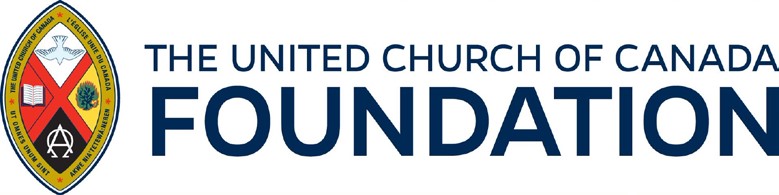 RAPPORT DU FONDS DES MINISTÈRES EN FRANÇAISDate :	7 février 2024No du fonds : 5206310État des activités du fondsPour la période du 1er janvier 2023 au 31 décembre 2023Solde d’ouverture	830 419,19 $Revenus        Dons	102 281,84 $        Revenus de placements	-                    $        Revenus de placement non réalisés (gains/pertes)	89 529,29 $Total des revenus	191 811,13 $Dépenses        Subventions	77 108,26 $        Frais d’administration	13 804,94 $        Autres               					                   $Total des dépenses					  90 913,20 $        Transfert							         $
Total des transferts						         $                  Solde de clôture						 931 317,12 $	                                 Somme assujettie à des restrictions	                  $Si vous avez des questions, veuillez communiquer avec Jenna Yango Leonard au 1-866-430-8223 ou à l’adresse jyleonard@united-church.ca.